Tel.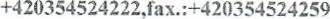 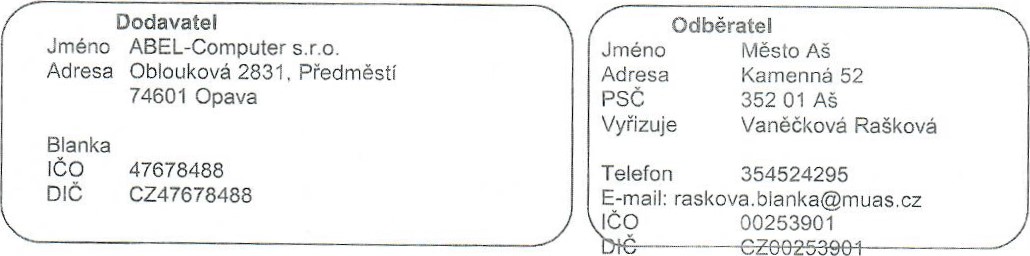 Text:renovace tonerů pro rok 2019Cena do 100 OOO,OO vč. DPII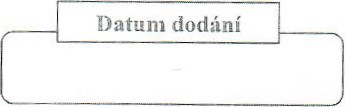 NA FAKTUŘE UVÁDĚJTE ČÍSLO OBJEDNÁVKY. KOPII OBJEDNÁVKY PROSÍMPŘILOŽTE K FAKTUŘE! DĚKUJEME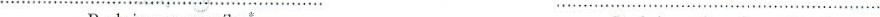 	Podpis pracovníka	Podpis vedoueiho odboruPotvrzenou objednávku prosím zašlete zpět na uvedený email nebo poštot cena přesáhne částku 50.000,— bez DPII. Objednávka nabývá účinnosti dnem v centrálním regist 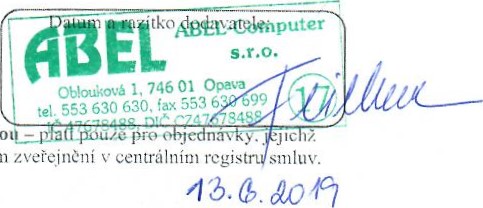 Objednatel oroh'ašuje, že výše uvedený ptedmét p:nëni neni použiván k ekonomické činnos:i, ale pro pot,'efy souvisejici 	s Činnosfl výkonu veřąné správy. a proto ve smyslu infom-:ace GFŘ a MFČR ze dne 	nebude aplikován režim pienesené 	pov:nncst' podže 52e zamne o DPH,Město AšObjednávka č. 129/ 2C19/osčožÚ/IČ 00253901Kamenná 52, 352 01 Aš, Ač 00253901OBJEDNÁVKA ze								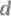 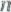 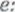 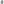 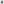 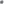 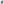 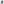 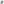 ORGORJODPAPOL5139vzcrz000204204502046171POL5139vzcrzI OO 000.00